3.1 СоосаждениеРазличают адсорбционное и сокристаллизационное соосаждение.Соосаждение – процесс, при котором микрокомпонент извлекается из раствора осаждающимся макрокомпонентом (носителем).Носитель может быть изотопным и неизотопным. Изотопным носителем являются ионы нерадиоактивного изотопа данного химического элемента. Неизотопный носитель – ион элемента, сходного по химическим свойствам с осаждаемым элементом.Сокристаллизация – процесс соосаждения с кристаллическими осадками, при котором микрокомпонент распределяется по всему объему твердой фазы макрокомпонента, участвуя в построении кристаллической решетки макрокомпонента.Адсорбция – процесс осаждения микрокомпонента на поверхности твердой фазы макрокомпонента, включая внутреннюю поверхность.Изоморфными называют вещества одинаковых по химическому составу сходных по свойствам химических элементов, которые кристаллизуются в одинаковых или близких формах.Различают 5 форм изоморфизма:1) смешанные кристаллы I рода (изоморфизм замещения). Здесь ион в решетке первого компонента замещается ионом второго компонента (KCl – RbCl). Необходимыми условиями являются близость размеров атомов, одинаковая симметрия элементов, близкие поляризующие свойства ионов;2) смешанные кристаллы II рода (изоморфизм внедрения). Здесь атомы второго компонента занимают пустоты в решетке первого компонента (углерод в железе). Необходимым условием является большая разница в размерах основного и внедряемого атомов;3) смешанные кристаллы III рода образуются заполнением пространства, то есть имеет место изоморфизм I и II рода. Например, YF3 и CaF2. Так атомы кальция образуют плотную шаровую упаковку, а атомы фтора находятся в пустотах между ними. Иттрий с размером атома 0,97 Å замещает в решетке CaF2 атомы кальция с размером 1,04 Å, а третий атом фтора занимает октаэдрические пустоты;4) гриммовские смешанные кристаллы (изоморфизм по Гримму-Гольдшмидту), то есть возникновение участков кристаллов одного компонента в другом. Здесь имеет место нижняя граница смешиваемости кристаллов;5) аномальные смешанные кристаллы, которые не отвечают правилу Грима-Гольдшмидта (NH4Cl – FeCl3, RaF2 – LaF3). Имеет место неограниченная смешиваемость за счет образования комплексных соединений компонента с кристаллической решеткой, сходной с решеткой макрокомпонента.Изодиморфными называют вещества, сходные по химическому составу, но с разной кристаллической структурой.Истинное соосаждение – соосаждение, при котором микрокомпонент распределяется по всему объему твердой фазы с образованием смешанных кристаллов, а адсорбционное – поверхностное распределение микрокомпонентов. Основной отличительный признак – это постоянство коэффициента распределения микрокомпонента при истинном соосаждении и отсутствие постоянства при адсорбционном.Закон Хлопина: если два вещества являются изоморфными или изодиморфными и концентрация одного из них мала, то распределение микрокомпонента между кристаллом и раствором при постоянных температуре и давлении есть величина постоянная и не зависящая от количественного соотношения фаз.Математическое выражение закона Хлопина: ,где 	х – количество микрокомпонента в кристалле;х0 – общее количество микрокомпонента в системе;mкр – масса кристаллов;mр-ра – масса раствора;ρкр – плотность кристалла;ρр-ра – плотность раствора;k – константа Хлопина.Более удобное выражение для практического использования было получено Гендерсоном и Кречеком: ,где 	x0, x – количество микрокомпонента в системе и в кристалле;y0, y – количество макрокомпонента в системе и в кристалле;D – коэффициент кристаллизации.3.2 Влияние различных факторов на процесс сокристаллизации3.2.1 Влияние температуры на равновесное распределение микрокомпонента в твердом раствореВлияние температуры на распределение микрокомпонента весьма сложно – см. таблицу 3.1. Таблица 3.1. Зависимость коэффициента кристаллизации D от температурыВ большинстве случаев повышение температуры приводит к уменьшению коэффициента кристаллизации D, причем иногда это влияние настолько сильно, что вызывает не только уменьшение коэффициента кристаллизации, но и переход его значений от больших единиц (характеризующих системы, в которых твёрдая фаза обогащается микрокомпонентом), к значениям меньших единиц (системы в которых твёрдая фаза обедняется микрокомпонентом).3.2.2 Влияние состава жидкой фазыПри изменении состава жидкой фазы коэффициент кристаллизации D практически не меняется, если соотношение термодинамической активности ионов макро- и микрокомпонентов остается неизменным. Если же изменение состава жидкой фазы влечет за собой неодинаковое изменение термодинамической активности ионов макро- и микрокомпонента из-за комплексообразования или других причин, то значение константы кристаллизации возрастает, в противном случае – падает.3.2.3 Влияние состава твердой фазыПлавное изменение состава твердой фазы путем плавного введения в раствор второго макрокомпонента, изоморфно кристаллизующегося с первым, приводит к плавному изменению константы распределения и коэффициента кристаллизации. При резком изменении состава твердой фазы константа распределения и коэффициент кристаллизации меняются скачкообразно.3.2.4 Влияние второго микрокомпонентаЕсли в растворе присутствуют два не взаимодействующих друг с другом микрокомпонента и внедрение их в кристаллическую решетку макрокомпонента не вызывает изменение числа дефектов решетки, то их распределение происходит независимо. Однако если катион второго микрокомпонента имеет иную степень окисления, чем катион макрокомпонента, то его внедрение в кристаллическую решетку вызывает образование дополнительных дефектов, которые ведут себя подобно примеси и влияют на величину коэффициента кристаллизации.3.2.5 Распределение микрокомпонента между твердой фазой и расплавомУстановлено, что распределение микрокомпонента между расплавом и кристаллом происходит по закону Хлопина, а логарифмическое правило не наблюдается ни при каких условиях. Следовательно, в системе расплав-кристалл быстро устанавливается термодинамическое равновесие, что связано с аналогией структуры расплава и кристалла и отсутствием сольватации ионов. Значение коэффициента кристаллизации не зависит от количества выделенной твердой фазы. Скорость установления равновесия повышается с увеличением температуры, что связано с быстрой перекристаллизацией твердой фазы, а не с диффузией в твердой фазе.3.3 Демонстрационный эксперимент «Выделение актиния из продуктов распада тория-232»Цель демонстрационного эксперимента наглядно показать выделение изотопа актиния-228 – дочернего продукта распада изотопа тория-232 из раствора азотнокислой соли тория методом сокристаллизации и провести идентификацию выделенного продукта путем определения его периода полураспада графическим методом.3.3.1 Теоретическое введениеРадиоактивное семейство Th-232 с периодами полураспада продуктов представлено на рисунке 3.1.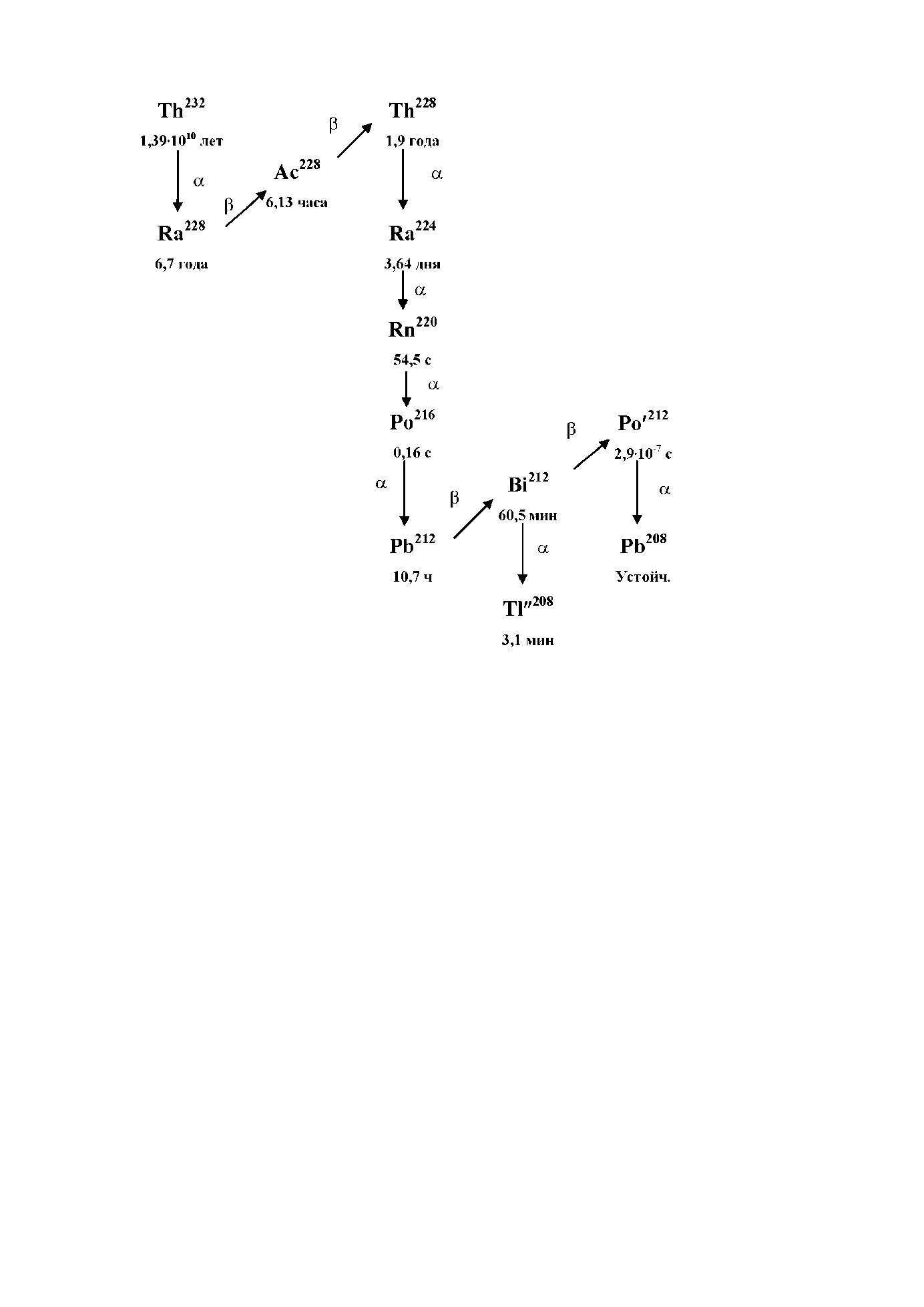 Рис.3.1. Радиоактивное семейство 232ThОпределению периода полураспада β-активного Ac-228 с периодом полураспада 6,13 часа будут мешать другие дочерние изотопы радия-228 (6,7 года) и свинца-212 (10,7 часа). Поэтому перед выделением изотопа актиния из раствора азотнокислого тория необходимо предварительно удалить эти изотопы радия-228 и свинца-212.Так как радиоактивные продукты распада тория находятся в микроконцентрациях (<10-7 моль/л), они не могут осаждаться с образованием собственной твердой фазы, так как не достигается произведение растворимости их труднорастворимых соединений. Поэтому для выделения микрокомпонентов в твердую фазу применяют носители, образующие твердую фазу и являющиеся макрокомпонентами. Такой процесс выделения называется соосаждением.В качестве химического аналога выделяемого радиоактивного изотопа  
радия-228 выбираем изоморфный носитель барий – элемент, находящийся с радием в одной группе и в одной подгруппе периодической системы Менделеева. Выбор макрокомпонента основан на явлении изоморфизма, когда одинаковые по химическому составу вещества сходных по свойствам химических элементов кристаллизуются в одинаковых или близких формах.Кристаллизуются эти элементы в виде сульфатов по реакциям:Ba(NO3)2 + Na2SO4 = BaSO4 + 2NaNO3,Ra(NO3)2 + Na2SO4 = RaSO4 + 2NaNO3.Выделение изотопа свинца (212Pb) осуществляют с помощью изотопного носителя стабильного изотопа свинца 207 по реакции:Pb(NO3)2 + Na2SO4 = PbSO4 + 2NaNO3.Выделение изотопа (228Ac) осуществляют с помощью изоморфного макрокомпонента церия по реакциям:2Сe(NO3)3 + 3(NH4)2CO3 = Ce2(CO3)3 + 6NH4NO3,2Ac(NO3)3 + 3(NH4)2CO3 = Ac2(CO3)3 + 6NH4NO3.В соответствии с нормами радиационной безопасности все работы с открытыми источниками ионизирующего излучения должны проводиться  в специализированных радиохимических лабораториях. Радиохимическая лаборатория оснащена вытяжными шкафами, лабораторными столами, измерительными приборами (альфа-бета радиометрами, альфа спектрометром, бета-гамма спектрометрическим комплексом ), средствами индивидуальной защиты – халатами и перчатками, раковиной для мытья рук.Для выполнения работы необходимы: посуда, химические реактивы, термостат, центрифуга, электроплита, бета радиометр УМФ-2000, мишени для измерения бета активности проб.3.3.1 Порядок выполнения экспериментаВ центрифужную пробирку наливают 4 мл 10 %-ого раствора нитрата тория и  приливают:	- 0,2 мл 0,2 М раствора BaCl2	- 0,2 мл 0,2 М раствора Pb(NO3)2;Раствор перемешивают. Раствор остается прозрачным.Приливают 1 мл 0,5 М раствора Na2SO4. Выпадает осадок.Пробирку с выпавшим осадком сульфатов 228Ra, 224Ra, 212Pb, Ba и Pb нагревают 3 минуты на водяной бане, затем охлаждают до комнатной температуры и центрифугируют. Получаем плотный осадок на дне пробирки.Центрифугат переносят пипеткой в сухую пробирку.Осадок сульфатов промывают 2 мл дистиллированной воды, центрифугируют.Центрифугаты объединяют и перемешивают.Для выделения изотопа 228Ac к объединенному центрифугату, содержащему радионуклид 228Ас, добавляют 0,2 мл 0,2 М раствора Ce(NO3)3, раствор перемешивают. Он прозрачный.В пробирку с раствором приливают 1 мл концентрированного раствора (NH4)CO3, выпадает осадок карбоната церия с карбонатом актиния, доводят общий объем раствора до 10 мл и  полученную суспензию центрифугируют. Образовался плотный слой осадка, что позволяет легко отделить верхний слой прозрачного центрифугата от осадка.Полученный осадок карбонатов церия и актиния осторожно растворяют в разбавленной азотной кислоте, объем раствора доводят до 10 мл, отбирают из пробирки 0,2 мл полученного раствора,  переносят на мишень (с предварительно замеренным фоном), и выпаривают на электроплитке досуха для определения -активности.Мишень помещают в детектор бета радиометра УМФ-2000. Измерение активности актиния производят в течение 6 – 8 часов через каждые 30 минут. По результатам строится график в координатах lnА/t (рис.3.2). Период полураспада определяют графически.Рис.3.2. Определение периода полураспадаЗаканчивая работу с открытыми источниками ионизирующего излучения, отходы растворов нитратов тория собираются в специальный бутыль.По окончании работы необходимо тщательно вымыть руки с мылом.Все работы в радиохимической лаборатории необходимо проводить с соблюдением правил, установленных  в радиохимической лаборатории.Курс:           Основы радиохимииМодуль 3:    Выделение радионуклидов из растворов методом сокристаллизацииАвторМакасеев Юрий Николаевич, к.х.н., доцентМуслимова Александра Валерьевна, к.х.н.РецензентыДлительность(рекомендуемая)3,5 часаГлавная цельПо окончании изучения темы обучаемый будет иметь общие сведения овыделении радионуклидов из растворов методом сокристаллизацииПромежуточные целиИметь общие сведения о соосаждении и сокристаллизцииЗнать основы сокристаллизационного способа выделения актиния из продуктов распада тория-232Объяснять влияние ряда факторов на процесс сокристаллизации Назвать основные законы, описывающие сокристаллизациюСистема Ba (Ra) CrO4 – H2OСистема Ba (Ra) CrO4 – H2Ot, °CDRa, Ba34,520,1956,114,37100,42,37Система Ba (Ra) (NO3)2 – H2OСистема Ba (Ra) (NO3)2 – H2Ot, °CDRa, Ba02,31351,43101,80,654Система Pb (Ba) (NO3)2 – H2OСистема Pb (Ba) (NO3)2 – H2Ot, °CDBa, Pb02,06252,471002,83